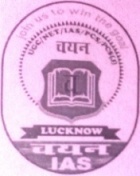 fuEu ekufp= esa lksfo;r la?k ds dqN ns'kksa dks n'kkZ;k x;k gS] rFkk >hyksa dks Nk;kafdr fd;k x;k gS%fn, x;s ns'kksa dks 1] 2] 3] 4 RkFkk 5 vadks ds }kjk ukeakfdr fd;k x;k gS tks Øe'k% (a) rkftfdLrku] rqdZesfuLrku] mtcsfdLrku] fdxhZft;k rFkk dkftfdLrku(b) rqdZesfuLrku] fdxhZft;k] rkftfdLrku] vtcsfdLrku] rFkk dkftfdLrku(c) dkftfdLrku] vtcsfdLrku] rkftfdLrku] fdxhZftLrku rFkk rqdZesfuLrku(d) dkftfdLrku] rqdZesfuLrku] mtcsfdLrku] fdxhZftLrku rFkk rkftfdLrkulwph&I dks lwph&II ls lqesfyr dhft, rFkk uhps fn, x, dwV dh lgk;rk ls lgh mŸkj dk p;u dhft,A	   lwph&I  ¼jsyos ykbu½ 	lwph&II ¼vkf[kjh LVs'ku½ ;wjksfi;u VªkaldkafVusa'y jsyos	1- isfjl ls bLrEcksy VªkUl&,afM;u jsyos	2- ysfuuxzkM ls CyknhokLVksd VªkUl lkbZcsfj;u jsyos	3- ysfuyxzkM ls oksYxk xzkM  vksfj;aV ,Dlizsl	4- C;wful&vk;fjl ls okYizstks	5- isfjl ls oklkZdwV%	A	B	C	D(a) 	5	4	2	1(b) 	1	4	3	2(c) 	5	1	2	3	(d) 	1	2	3	4foyh&foyh ¼Willy Willy½ ls vki fuEu esa ls D;k le>rs gS\(a) 'krks"k.k tyok;q dk ,d o`{k	(b) e:LFky esa pyus okyk ,d iou(c) mŸkjh vkLVªsfy;k esa vkus okyk Vªkfidy pØokr(d) y{k}hi lewg ds fudVorhZ lkxj esa ikbZ tkus okyh eNyhif'peh fgeky; esa vYikbu&ouLifr 3000 ehVj dh ÅpkbZ rd ikbZ tkrh gS] tcfd  ;g ouLifr iwohZ fgeky; esa 4000 ehVj dh Å¡pkbZ rdA bl dk dkj.k fuEu esa ls dkSu&lk gS\(a) if'peh fgeky; dh rqyuk esa iwohZ fgeky; vf/kd Å¡ps gSA(b) iwohZ fgeky;] if'peh fgeky; dh rqyuk esa fo"kqor js[kk ds fudV gS rFkk lkxj ds Hkh fudV gSA(c) if'peh fgeky; dh rqyuk esa iwohZ fgeky; ls vf/kd ekulwuh o"kkZ gksrh gSA(d) if'peh fgeky; dh rqyuk esa iwohZ fgeky; dh feV~Vh vf/kd mitkÅ gSAHkkjr ds ekufp= esa pkj cUnjxkg 1] 2] 3 rFkk 4 ls vafdr fd, x, gSA buesa ls dkSu&lk cUnjxkg Tokj&HkkVh; gSA(a) 1	(b) 2(c) 3	(d) 4Hkkjrh; miegk}hi izkjEHk esa fdl ySaMekl ¼Land-mass½ dk Hkkx Fkk\(a) tqjSfld ySUM&ekl	(b) vkFkZorh(c) bafM;kuk	(d) xkasMokuk egk}hifuEu esa ls dkSu&lk vHkh rd ?kksf"kr thoe.My ¼Biosphere Reserve½ ugha gS\(a) xzsV fudksckj	(b) lqUnjcu(c) uUnk nsoh	(d) xYQ vkQ dPNfuEu esas ls fn, x, tEew rFkk d'ehj ds ekufp= ij fopkj dhft, ftlesa ioZr ekykvksa dks 1] 2] 3 rFkk 4 ls n'kkZ;k x;k gSA bu Jsf.k;ksa dk Øe'k% fuEu esa ls dkSu&lk gS\(a) yík[k] tkLdj] djkdksje rFkk ihj iatky(b) djkdksje ] yík[k ] tkLdj rFkk ihj iatky(c) djkdksje] tkLdj] ihj iatky rFkk yík[k(d) yík[k] ihj iatky] djkdksje rFkk tkLdjfuEUk ekufp= esa vafdr pkj LFkkyksa eas ls rhu ij rki fctyh?kj gSA fdl LFkku ij rki fctyh ?kj ugha gS\(a) 1	(b) 2(c) 3	(d) 4ok;qe.My dh dkSu&lh ijr ls jsfM;ks ygjsa ¼Radio-waves½ fo{ksfir ¼Deflect½ gksrh gS\(a) VªksikslfQ;j ¼Troposphere½	(b) LVªsVkslfQ;j ¼Stratosphere½(c) estkslfQ;j ¼Mesosphere½	(d) vkbvksdUlfQ;j  ¼Ionosphere½fuEu esa ls dkSu&lh ifjfLFkfr;k¡ xsgw¡ dh [ksrh ds fy, vuwdwy gS\(a) 'khrks".k rkieku rFkk eksMjsV ¼Moderate½	 o"kZ.kA(b) Å¡ps rkieku rFkk Hkkjh o"kZ.k(c) Å¡ps rkieku rFkk eksMjsV ¼Moderate½ o"kZ.kA(d) uhps rkieku rFkk de o"kZ.kAMk;eUM fjax n`'; ¼Diamond Ring Phenomenon½ dgk¡ ns[kk tk ldrk gS\(a) lw;Z xzg.k ds vkjEHk gksus ds le;	(b) iw.kZ lw;Z xzg.k ds vUr esaA(c) iw.kZ xzg.k ds vafre pj.k ds i'pkr ¼Only along the peripheral regions of totality trial½(d) lw;Z iw.kZxzg.k ds e/; Hkkx esa ¼Only the central region of the totality trial½Hkkjr ds laca/k esa fo&vf/klwfpr tutkfr ¼denotified tribe½ dk vFkZ gS%(a) vkfntutkfr ¼Aboriginal tribes½(b) ?kqeDdM+ tutkfr ¼Nomadic tribes½(c) tks tutkfr;k¡ >wfeax ij vk/kkfjr gSaA(d) og tutkfr;k¡ tks igys mijk/kh&tutkfr;ksa dh lwph esa lfEefyr FkhAHkkjrh; miegk}hi esa xzh"e _rq esa Å¡ps rkieku ,oa Å¡ps ok;q Hkkj ij fgUn egklkxj ls iou fdl vksj tkrh gS rFkk mldks D;k dgrs gS\(a) n- iwohZ ekulwu	(b) nf{k.kh if'peh ekulwu(c) O;kikfjd iousa 	(d) if'peh gok,sa ¼izfr O;kikfjd iousa½fuEu esa ls ,d dks dFku A rFkk nljs dks Li"Vhdj.k R dgk x;k gSAdFku ¼A½ % eSuxzkso ¼Mangrove½ fo'ks"k izdkj dh cuLirh gS tks Å".k dfVca/kh; lkxjksa ds rVh; Hkkxksa esa ikbZ tkrh gSALi"Vhdj.k ¼R½ % ;g rVh; js[kk dks fLFkj djus esa lgk;d gksrh gS rFkk lkxj dh ygjksa ds vinZu dks de djrh gSAmijksDr dFkuksa ds ifjis{k esa fuEu esa ls dkSu&lk mŸkj lgh gS\(a) nksuksa dFku A rFkk R lgh gS rFkk *A*] *R* dk lgh Li"Vhdj.k djrk gSA(b) nksuksa dFku A rFkk R lgh gS ijUrq R, A* dk lgh Li"Vhdj.k ugha djrk gSA(c) *A* lgh ijUrq *R* xyr gSA(d) *A* xyr gS] rFkk *R* lgh gSAlwph&I dks lwph&II ls lqesfyr dhft, rFkk uhps fn, x, dwV dh lgk;rk ls lgh mŸkj dk p;u dhft,A	lwph&I ¼[kfut½	lwph&II ¼jkT;½ eSaxuht 	1- e/; izns'k fufdy	2- mM+hlk lhlk ,oa tLrk	3- jktLFkku ,LcsLVl	4- vkU/kz izns'kdwV%	A	B	C	D(a) 	1	3	2	4	(b) 	1	2	3	4(c) 	4	3	2	1(d) 	4	2	3	1fuEu esa ls dkSu&lk ;qxy lgh lqesfyr gS\1- bMqDdh rki fctyh ?kj2- lcfjfxjh ¼Sabarigiri½&iu fctyh ?kj3- ?kVk izHkk&flapkbZ ifj;kstuk4- jkexaxk&cgqmís'kh; ifj;kstukdwV%(a) 2] 3 rFkk 4 lgh gSA	(b) 1] 2] 3 rFkk 4 lgh gSA(c) 3 rFkk 4 lgh gSA	(d) 1 rFkk 2 lgh gSAty&lalk/ku dh HkkSfrd ,oa jlk;fud fo'ks"krkvksa esa fdl dkj.k ls ifjorZu gks jgk gS\(a) tyh;&eSdjksQkbV~l ¼Aquatic Macrophytes½(b) tyh;&Qaxl ¼Aquatic-fungi½(c) fu%lzko ¼Effluents½	(d) bosiksVªkaLiksjs'ku ¼Evapotrasporation½fuEu dk;ZØeksa ¼Programmes½ ij fopkj dhft, rFkk uhps fn, x, dwV dh lgk;rk ls lgh mŸkj dk p;u dhft,A1- oujksi.k rFkk catj Hkwfe fodklA2- orZeku ouksa esa o`{kkjksi.k djukA3- ydM+h ds fodYi ds rkSj ij vU; bZ/ku ryk'k djukA4- ou àkl dks jksdus ds fy, dhVk.kq uk'kd nokb;ksa dk mi;ksx djukAjk"Vªh; ou uhfr] 1988 esas dkSu 2 ls lEefyr gSa\(a) 1] 2] 3 rFkk 4 lgh gSA 	(b) 2 rFkk 4 lgh gSA(c) 1] 3 rFkk 4 lgh gSA	(d) 1] 2 rFkk 4 lgh gSAfuEu dFkuksa ij fopkj dhft,AHkkjr esa orZeku VSduksykWth ds v/kkj ij] lkS;Z&ÅtkZ ljyrkiwoZd fdl mi;ksx esa ykbZ tk ldrh gS\1- ?kjksa esa ikuh xeZ djus ds fy,A2- flapkbZ dh y?kq ifj;kstukvksa ds fy,A3- lM+dksa dh jks'kuh ds fy,A4- xzkeh.k cfLr;ksa rFkk NksVs uxjksa dks jks'kuh iznku djus ds fy,AdwV%(a) 1] 2] 3 rFkk 4 lgh gSA 	(b) 2 rFkk 4 lgh gSA(c) 1 rFkk 3 lgh gSA	(d) 1] 2 rFkk 3 lgh gSAfuEu esa ls fdl dks LFkkuh; dks;yk miyC/k ugha\(a) TISCO, te'ksniqj	(b) VSL, Hknzkorh(c) HSL, nqxkZiqj		(d) HSL fHkykbZ^^vki dqN vlk/kkj.k MsUl ¼Danes½ vklikl ns[k ldrs gS---- tks Msful dh pkSfd;ksa ¼outposts½ ds izrhd gSA bl fujkys uxj esa lqUnj fxjtk ?kj u;k&;jks'kye] lwuh lM+dsa rFkk lqUnj lkxjh; chp ns[ks tk ldrs gSa** ftl LFkku dh mijksDr ppkZ dh xbZ gS og dkSu ls rV ij fLFkr gS\(a) rfeyukMq rV	(b) dsjy rV(c) dukZVd rV		(d) xksvk rV/kwedsrq ¼Coment½ dh iw¡N lw;Z ls foijhr fn'kk esa gksrh gS] D;ksafd%(a) tSls /kwedsrq lw;Z ds pkjksa vksj ifjØek djrk gS rks /kwedsrq dk gYdk Hkkx vidsUnz cy ¼centrifugal force½ ds dkj.k nwj f[kld tkrk gSA(b) tSls /kwedsrq ifjØek djrk gS rks /kwedsrq dk gYdh&lkexzh ¼lighter material½ fdlh vU; flrkjs dh vksj vkdf"kZr gks tkrk gSA(c) lw;Z ls gksus okyk fodj.k jsfM;y iz'kj ¼Redial pressure½ ds dkj.k /kedsrq dh iw¡N lw;Z fn'kk ls nwj gks tkrh gSA(d) /kwedsrq dh iw¡N lnSo ,d gh fn'kk esa jgrh gSAfuEu esa ls dkSu&lk dkjd fgUn egklkxj dh ty/kkjkvksa dh fn'kkvksa esa fujUrj ifjorZu djrk gSA(a) fgUn egklkxj ,d v/kZ egklkxj gSA(b) fgUn egklkxj esa ekulwu fMª¶V ¼Monsoon Drift½ ik;k tkrk gSA(c) fgUn egklkxj LFky vo:) gSA(d) fgUn egklkxj dh yo.krk esa Hkkjh fofo/krk ikbZ tkrh gSAlwph&I dks lwph&II ls lqesfyr dhft, rFkk uhps fn, x, dwV dh lgk;rk ls lgh mŸkj dk p;u dhft,A	lwph&I ¼Qlysa½	lwph&II ¼HkkSxksfyd n'kk,¡½ tkS	1- Å".k vknzZ tyok;q] de mitkÅ feV~Vh pkoy	2- BaMh tyok;q] de mitkÅ feV~Vh tqokj	3- Å".k vknzZ tyok;q] rFkk iorhZ; <+yku pk;	4- Å".k vknzZ tyok;q] rFkk mitkÅ feV~VhdwV%	A	B	C	D(a) 	2	4	1	3(b) 	3	4	1	2(c) 	2	1	4	3(d) 	3	2	4	1nSfud ekSle ekufp= ij fn[kk, x,s ok;q Hkkj js[kk;sa] fuEu esa ls fdl dk mnkgj.k gS\(a) dksjksiysFk ekufp= ¼Choropleth Map½(b) vkblksiysFk ekufp= ¼Isopleth Map½(c) dksjksØks eSfVd ekufp= ¼Chorochromatic Map½(d) dksjksLdsesfVd ekufp= ¼Choroschematic Map½lwph&I dks lwph&II ls lqesfyr dhft, rFkk uhps fn, x, dwV dh lgk;rk ls lgh mŸkj dk p;u dhft,A	lwph&I ¼ty;ok;q ifjfLFkfr;k¡½	 lwph&II ¼dkj.k½ dksydkrk dh rqyuk esa enzkl xeZ gSA	1- mŸkjh&iwohZ ekulwu fgeky; fgeikr	2- Å¡pkbZ i- caxky esa iatkc dh vksj o"kkZ dh	3- i- fo{kksHk ¼Western ek=k esa deh gksrh gSA                  Disturbances½ lryqt xaxk ds eSnku esa dqN o"kkZ lnhZ	4- lkxj ls nwjh ds ekSle esa gksrh gS		5- v{kka'kdwV%	A	B	C	D(a) 	1	2	4	5	(b) 	4	5	1	3(c) 	5	2	4	3(d) 	5	1	3	4lwph&I dks lwph&II ls lqesfyr dhft, rFkk uhps fn, x, dwV dh lgk;rk ls lgh mŸkj dk p;u dhft,A	lwph&I	lwph&II  nDdu&Vsªi	1- lsustksbd dk vafre Hkkx ¼Lake cenozoic½ i- ?kkV	2- fizdsECkz;u ¼Pre-cambrian½ vjkoyh 	3- ØhVsf'k;l&b;ksflu ¼cretaceous-eocene½ uekZnk&rkIrh	4- dsEcfj;u ¼Cambrian½ tyks<+ fu{ksi	5- IykLVkslhy ¼Pleistocene½dwV%	A	B	C	D(a) 	3	5	1	4(b) 	3	1	2	5(c) 	2	1	3	4(d) 	1	4	2	5lwph&I dks lwph&II ls lqesfyr dhft, rFkk uhps fn, x, dwV dh lgk;rk ls lgh mŸkj dk p;u dhft,A	lwph&I ¼[kfut½	lwph&II ¼HkaMkj ds {ks=½ dks;yk	1- HkaMkjk lksuk	2- dj.kiqj vHkzd	3- gqŸkh eSaxuht	4- usYyw:dwV%	A	B	C	D(a) 	1	3	2	4(b) 	2	3	4	1(c) 	3	4	2	1(d) 	2	1	4	3vaMeku rFkk fudksckj }hilewg dh vuqlwfpr tutkfr;k¡ fuEu esa ls fdl iztkfr ls gS\(a) vkLVªykWbM ¼Australoid½	(b) dksdslkWbM ¼Coucasoid½(c) eakxksykWbM ¼Mongoloid½	(d) uhxzkWbM ¼Negroid½Hkkjr dh frygu dh eq[; Qlysa fuEu izdkj gSa\1- fry ¼Seasaum½	2- ljlksa ¼Mustard½3- ew¡xQyh ¼Groundnut½	4- lks;kchu ¼Soyabean½  mRiknu ds vk/kkj ij fuEu esa ls dkSu&lk ?kVrk Øe lgh gS\ dwV%(a) 1] 2] 3 rFkk 4	(b) 2] 3] 4 rFkk 1(c) 2] 4] 3 rFkk 1	(d) 3] 4] 2 rFkk 1lwph&I dks lwph&II ls lqesfyr dhft, rFkk uhps fn, x, dwV dh lgk;rk ls lgh mŸkj dk p;u dhft,A	lwph&I ¼m|ksx½	lwph&II ¼uxj½ 'kh'kk m|ksx	1- eqjknkckn ihry m|ksx	2- ekjdiqj LysV m|ksx	3- fQjkstkckn gkFk ls cuk, x, dkyhu	4- fetkZiqjdwV%	A	B	C	D(a) 	3	1	2	4(b) 	1	3	4	2(c) 	3	1	4	2(d) 	1	3	2	4ok;qe.My dh fofHkUu ijrksa dk uhps ls Åij dh vksj fuEu esa ls dkSu&lk lgh gSA(a) VªksikslfQ;j] LVªsVkslfQ;j] vk;ksUlQh;j] eStkslfQ;j(b) LVªsVkslfQ;j] VªksikslfQ;j] vk;ksUlQh;j] eStkslfQ;j(c) VªksikslfQ;j] LVªsVkslfQ;j] eStkslfQ;j] vk;ksUlQh;j(d) LVªsVkslfQ;j] VªksikslfQ;j] eStkslfQ;j] vk;ksUlQh;jlwph&I dks lwph&II ls lqesfyr dhft, rFkk uhps fn, x, dwV dh lgk;rk ls lgh mŸkj dk p;u dhft,A   lwph&I flDdk ¼Currency½	lwph&II ¼ns'k½ fjafXxr ¼Ringgit½	1- bUMkssusf'k;k ckgr ¼Baht½	2- n- dksfj;k :fi;kg ¼Rupiah½	3- FkkbySaM oku ¼Won½	4- eysf'k;kdwV%	A	B	C	D(a) 	1	3	4	2(b) 	4	3	1	2(c) 	1	2	4	3(d) 	4	2	1	3lwph&I dks lwph&II ls lqesfyr dhft, rFkk uhps fn, x, dwV dh lgk;rk ls lgh mŸkj dk p;u dhft,A	lwph&I ¼fo'ks"k fo'ks"krk,sa½	lwph&II ¼xzg dk uke½ lkSj e.My dk lcls NksVk xzg	1- cq/k ¼Mercury½ lkSj e.My dk lcls cM+k xzg	2- 'kqØ ¼Venus½ lw;Z ls lkSj e.My dk nwljk xzg	3- c`gLifr ¼Jupiter½ lw; ls fudVre xzg 	4- IywVksa ¼Pluto½	5- 'kfu ¼Saturn½dwV%	A	B	C	D(a) 	2	3	5	1(b) 	3	5	1	2(c) 	4	1	2	3(d) 	4	3	2	1xqtjkr ds fuEu ekufp= esa jsyos taD'ku ¼Junction½ dks 1] 2] 3 rFkk 4 ls fn[kk;k x;k gSA bu taD'kukas ds uke fuEu esa ls dkSu ls dwV esa lgh fn, x, gSaA(a) ikyuiqj] esglkuk] vgenkckn rFkk oMksnjA(b) eglkuk] lqjsUnzuxj] jktdksV rFkk twukx<+A(c) ikyuiqj] dkUMyk] Hkqt rFkk vks[kkA(d) vgenkckn] oMksnjk] Hkkouxj rFkk HkMkSapAHkkjr ds pkj jkT;ksa dks 1] 2] 3 rFkk 4 vadksa ds }kjk fn[kk;k x;k gSA flapkbZ ds fy, Hkwxr ty ds vk/kkj ij fn, x;s jkT;ksa dks ¼descending order½ esa Øec) dhft, rFkk uhps fn, x, dwV dh lgk;rk ls lgh mŸkj dk p;u dhft,A(a) 3] 4] 1] 2 		(b) 3] 4] 2] 1(c) 4] 3] 1] 2		(d) 4] 3] 2] 1fuEu esa ls jkT;ksa dk dkSu&lk ¼Set½ dksad.k jsyos ykbu ls ykHkkafdr gksxk\(a) xksvk] dukZVd ] egkjk"Vª rFkk dsjy	(b) e/; izns'k] egkjk"Vª] rfeyukMq rFkk dsjy(c) rfeyukMq] dsjy] xksvk rFkk egkjk"Vª(d) xqtjkr] egkjk"Vª] xksvk rFkk rfeyukMquhps fn, x, ekufp= esa ou&izns'kksa dks 1] 2] 3 rFkk 4 ls n'kkZ;k x;k gSA buesa lu~ 1997 esa dkSu&dkSu ls ou&izns'k egkekjh ls izHkkfor gq;s Fks\(a) lkxkSu&ou 3 rFkk 4(b) vksd ¼Oak½ ou] 1 rFkk lky ou 2(c) lky&ou 3(d) lUny&ou 4lwph&I dks lwph&II ls lqesfyr dhft, rFkk uhps fn, x, dwV dh lgk;rk ls lgh mŸkj dk p;u dhft,A	  lwph&I ¼LFkku@uxj½	lwph&II  ¼m|ksx½ tkeuxj	1- ,Y;qfefu;e gkstisV	2- Åuh oL= dksjck	3- jlk;fud [kkn gyfn;k	4- lhesUV	5- yksgk rFkk bLikrdwV%	A	B	C	D(a) 	4	3	1	2(b) 	2	5	1	3(c) 	4	5	2	1(d) 	2	1	4	3lwph&I dks lwph&II ls lqesfyr dhft, rFkk uhps fn, x, dwV dh lgk;rk ls lgh mŸkj dk p;u dhft,A	  lwph&I dLck ¼Town½	lwph&II  ¼fo'ks"k m|ksx½ vyhckx	1- eNyh m|ksx ckykiqj	2- vodk'k&lSjxkg ¼Holday Resort½ uksok&f'kok	3- jlk;fud m|ksx jRukfxjh	4- cUnjxkg	5- yksgk rFkk bLikrdwV%	A	B	C	D(a) 	1	3	2	4(b) 	2	3	4	1(c) 	3	4	2	1(d) 	2	1	4	3lwph&I dks lwph&II ls lqesfyr dhft, rFkk uhps fn, x, dwV dh lgk;rk ls lgh mŸkj dk p;u dhft,A	  lwph&I ¼d`f"k mRiknu½	lwph&II  ¼vxzorhZ mRiknd½ dikl	1- e/; izns'k puk	2- xqtjkr dkyh fepZ	3- i- caxky vukukl	4- dsjydwV%	A	B	C	D(a) 	4	3	1	2(b) 	2	5	1	3(c) 	4	5	2	1(d) 	2	1	4	3fuEu esa ls fdl fo}ku us i`Foh dh mRifŸk /kwy ds d.kksa rFkk xSl ls ekuh gS\(a) tsEl&thUl ¼James Jeans½	(b) ,på vYQosu ¼H. Alfven½(c) ,Qå gks;y ¼F. Hoyle½	(d) vks&f'kfen ¼O. Schmidt½lwph&I dks lwph&II ls lqesfyr dhft, rFkk uhps fn, x, dwV dh lgk;rk ls lgh mŸkj dk p;u dhft,A	   lwph&I  ¼Tokykeq[kh½ 	lwph&II ¼ns'k½ ekÅ¡V jsfu;j ¼Mt. Rainier½	1- bVyh ,Vuk ¼Etna½	2- eSfDldks ifjdwfVu ¼Paricutin½	3- fQfyikbu rky ¼Taal½	4- la;qDr jkT; vesfjdkdwV%	A	B	C	D(a) 	4	2	1	3(b) 	4	1	2	3(c) 	2	1	4	3(d) 	4	3	2	1fuEu fn, x, ekufp= esa dkSu&dkSu&lh ty/kkjk,¡ fn[kkbZ xbZ gSa\(a) csaxqyk ,oa QkdySaM	(b) dsujh rFkk gEcksYV(c) vxqYgkl rFkk fxuh	(d) casxqyk rFkk fxuhfn, x, vkjs[k esa fdl LFkku ij nh?kZ Tokj gksxk\(a) M1	(b) M2(c) M3	(d) M4fuEu fn, x, vkjs[k esa A, B, C, D esa ls fdl LFkkj ij FkksM+s le; dh ewlyk/kkj o"kkZ rFkk rwQkuh ekSle gksxk\(a) A	(b) B(c) C	(d) Dlwph&I dks lwph&II ls lqesfyr dhft, rFkk uhps fn, x, dwV dh lgk;rk ls lgh mŸkj dk p;u dhft,A	   lwph&I  ¼fVEcj½ 	lwph&II ¼ns'k½ lhnkj ¼Cedar½	1- E;kekj ¼Myanmar½ Mxyl Qj ¼Douglas fir½	2- dSusMk ¼Canada½ ekgksxuh ¼Mahogany½	3- eSfDldks ¼Mexico½ lkxkSu ¼Teak½	4- gksUMqjkl ¼Honduras½dwV%	A	B	C	D(a) 	3	2	1	4(b) 	3	2	4	1(c) 	2	3	4	1(d) 	2	3	1	4lwph&I dks lwph&II ls lqesfyr dhft, rFkk uhps fn, x, dwV dh lgk;rk ls lgh mŸkj dk p;u dhft,A	lwph&I ¼Qly½	lwph&II ¼tyok;q ifjfLFkfr;k¡½ dikl ¼Cotton½	1- o"kkZ 100&150 lsehå] 	rkieku 40 fMxzh&60 fMxzh ls- vYlh ¼Flax½	2- o"kkZ 150&200 lsehå] 	rkieku 25 fMxzh&35 fMxzh ls- pqdUnj ¼Sugarbeet½	3- o"kkZ 60&80 lsehå] 	rkieku 5 fMxzh&18 fMxzh ls- twV ¼Jute½	4- o"kkZ 50&100 lsehå] 	rkieku 18 fMxzh&22 fMxzh ls-	5- o"kkZ 50&60 lsehå] 		rkieku 18 fMxzh&22 fMxzh ls-dwV%	A	B	C	D(a) 	1	3	4	2(b) 	2	3	5	4(c) 	4	5	2	1(d) 	4	3	5	2Hkkjr dk jok ¼Rawa½ rsy HkaMkj fuEu esa ls dgk¡ fLFkr gS\(a) d`".kk&xksnkojh csflu	(b) dkosjh csflu(c) egkunh csflu	(d) iksyj&isUukj csfluWorld GeographyWorld GeographyWorld GeographyWorld GeographyWorld GeographyWorld GeographyWorld GeographyWorld GeographyWorld GeographyWorld GeographyTest Series 20Test Series 20Test Series 20Test Series 20Test Series 201d26b2a27c3c28b4c29b5d30d6d31c7d32a8b33c9c34b10d35d11a36b12c37d13d38a14b39c15b40b16d41d17a42a18c43d19d44b20a45d21b46d22b47b23a48b24b49d25a50a